物理實作課程研發平台Platform for Physical Practices時間：2020年1月28日地點：科學館103室主持人：駱芳鈺教授  國立師範大學時間：2020年1月28日地點：科學館103室主持人：駱芳鈺教授  國立師範大學Time時間Events活動內容15:00~15:20講者：駱芳鈺教授 台灣師範大學講題：開幕與貴賓致詞15:20~15:45講者：蔣幼齡教授 文化大學講題：電子學課程與實作15:45~16:10講者：羅光耀教授 國立成功大學講題：物理系的電子學實驗:詮釋物理現象及以使用者為導向的設計16:10~16:35講者：張敏娟教授 輔仁大學講題：電子創客的魔法課程16:35~17:00講者：朱士維教授 國立台灣大學講題：電子學與實驗課程學生專題經驗分享17:00~17:25講者：余進忠教授 國立高雄大學講題：Arduino電子元件於科學數據擷取及教具應用17:25-17:50講者：蘇炯武教授 國立嘉義大學講題：實作後如何延續探究17:50-18:00講者：駱芳鈺教授 國立師範大學講題：closing remark     詳細演講大綱                  活動海報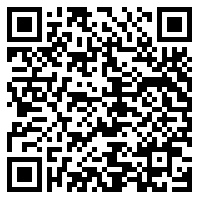 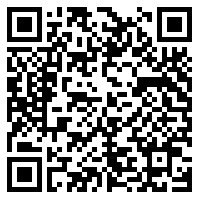      詳細演講大綱                  活動海報